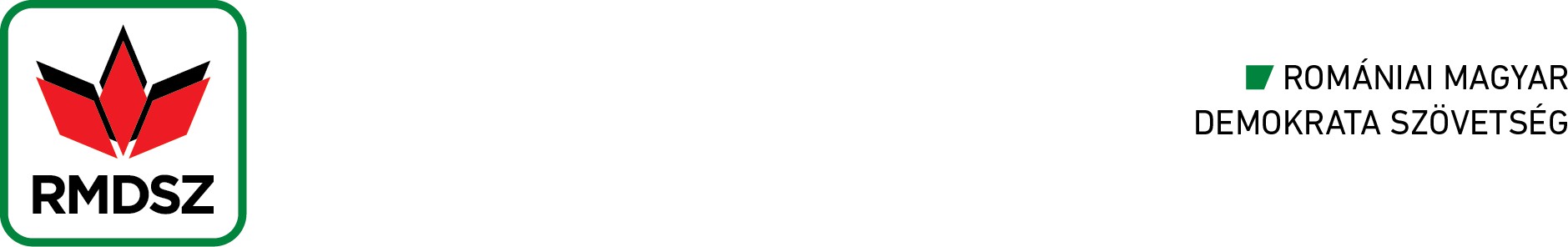 számú melléklet: JELÖLÉSI DOKUMENTÁCIÓtartalmazza az önéletrajzi adatlap, a pénzügyi bizonylat, valamint a politikai nyilatkozat formanyomtatványátNév:Születési dátum (év-hónap-nap):Iskolai végzettség (csak a legmagasabb iskolai végzettséget és képesítést kérjük beírni!)Szakmai tevékenység (időszak, tevékenység megnevezése):Munkahely megnevezéseFoglalkozás/TisztségElérhetőségek:Állandó lakhely:(Helység, Megye, Utca, Szám, Tömbház, Lakrész)Levelezési cím (amennyiben különbözik az állandó lakhelytől):Mióta tagja az RMDSZ-nek (év)?Az RMDSZ-ben betöltött tisztségei vagy politikai és közéleti tevékenység (időszak, tevékenység megnevezése):Az RMDSZ-ben betöltött tisztségei vagy politikai és közéleti tevékenység (időszak, tevékenység megnevezése):Egyéb, amit fontosnak tart elmondani magárólIJ ROMÁNIAI MAGYAR DEMOKRATA SZÖVETSÉG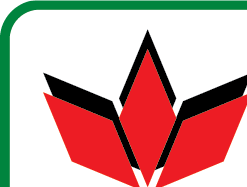 Majális utca 60., 400489, Kolozsvár	• +40 0264 590 758  • office@rmdsz.roPÉNZÜGYI BIZONYLATA szervezet, amely részére a pénzügyi kötelezettségeket teljesítette (a megfelelőt jelölje X-el és nevezze meg):	helyi szervezet: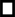 megyei/területi szervezet:országos szervezet: Ügyvezető Elnökség Tisztség, melyre pályázik:Alulírott	,a	megyei/területi/helyi RMDSZ elnöke, igazolom, hogy RMDSZ tagEleget tett az RMDSZ Alapszabályzatában rögzített kötelezettségeinek, miszerint az utóbbi 	* évben (*tagság idejétől kezdődően) a helyi, a megyei/területi vagy az országos szervezetnek befizette a tagsági díjat, beleértve a választott vagy kinevezett tisztségből származó kötelezettségeit is.Dátum:	A megyei/területi/helyi RMDSZ elnökének aláírásaPOLITIKAI NYILATKOZATAlulírott ......................................................................., román állampolgár, születés helye ésidőpontja .............................................., személyi száma (CNP):	,lakcíme …………………………………………………………………......................................................................... teljes felelősségem tudatában nyilatkozom a következőket:vállalom az RMDSZ politikai programját;vállalom az RMDSZ választási programját;nem működtem együtt a volt Securitateval, vagy más hírszerző- és titkosszolgálatokkal 1989 előtt és után;megválasztásom esetén az RMDSZ-mandátumból eredő, SZÁT és a megyei szervezet által meghatározott pénzügyi kötelezettségeknek eleget teszek;függetlenül a rangsoroláson elért eredménytől, nem indulok más párt színeiben vagy függetlenként a 2024-es választásokon.Dátum: 	Aláírás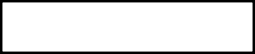 